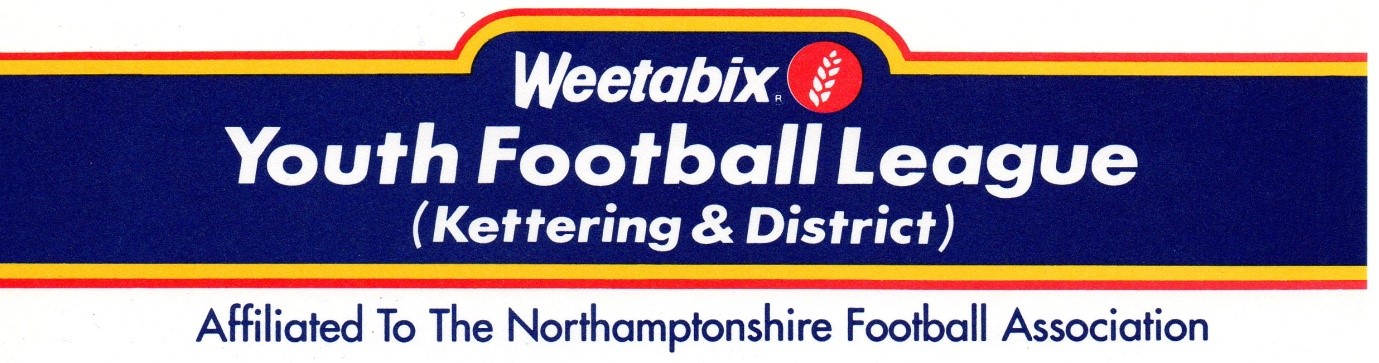 Request to postpone/cancel a fixture 2021/22*refers to the team asking for the postponementDate Request made: 30 days or more (no further action, fixture is postponed) – NOTE – This will be restricted to a maximum of 3 postponed days per team within a season.  NO 30 DAY NOTICE WITHOUT PENALTY WILL BE ACCEPTED AFTER 28TH FEBRUARY 2022. Less than 30 days before the fixture is due to be played – (will be deemed cancelled pending a disciplinary hearing, which may result in cancelling team being fined and opposition being awarded 3 points, where applicable).Reason for postponement:  School commitments   Holiday   Other, please specify 			Details for requesting the postponement (remember to supply supporting evidence, where available)										_______________________Name:							 Position within the club: 			Signed:___________________________        Date:________________ Team requesting the postponement/cancellationAge GroupDivisionHome TeamAway TeamDate that the fixture is due to be played onNumber of players registered*Number of players unavailable for this fixture*Number of players available for this fixture*